«Заюшкина избушка»Конспект НОД по развитию речи в средней группе элементами экспериментирования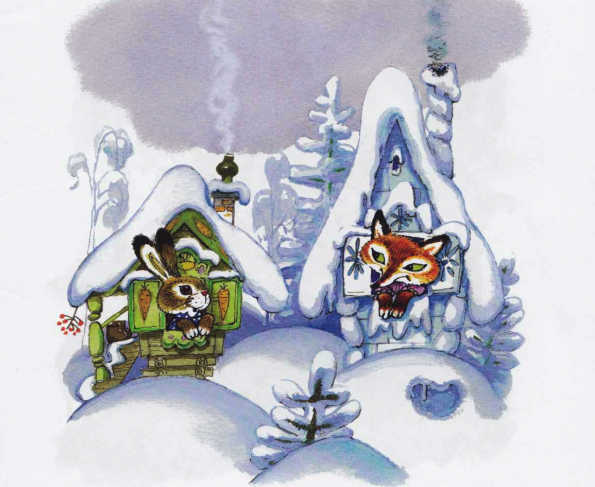 Из опыта работы воспитателя                                                                                 МАДОУ № 27 «Радость»                                                                          Запольская Наталья ЕвгеньевнаИнтеграция образовательных областей:Физическое развитие, художественно-эстетическое развитие, речевое развитие, познавательное развитие, социально-коммуникативное развитие. Виды детской деятельности: игровая, коммуникативная, продуктивная, конструирование, расширение кругозора, восприятие художественной литературы, музыкально – художественная, двигательная.ЗадачиОбразовательные: - закреплять и расширять знания детей о русских народных сказках; - помогать детям, используя разные приёмы и педагогические ситуации, правильно воспринимать содержание произведения, сопереживать его героям;- поощрять умение детей отвечать на вопросы воспитателя распространённым предложением;- продолжать формировать умение детей отгадывать загадки;- активизировать словарь через художественное слово;- продолжать формировать умение называть свойства предметов; Развивающие:- развивать позитивную социализацию, взаимодействия детей со взрослыми и сверстниками;- развивать координацию движений, мелкую моторику, снимать напряжение, используя здоровьесберегающие методы.- развивать мыслительные операции, воображение, внимание, память, творческие способности, ассоциативное мышление;- способствовать развитию у детей речевой активности;- продолжать формировать умение называть свойства предметов;- развивать продуктивную (конструктивную) деятельность;- обогащать словарь; развивать связную речь. Воспитательные:- воспитывать доброжелательность, взаимопонимание, самостоятельность;- воспитывать у детей дружеские взаимоотношения, доброжелательность, желание прийти на помощь;- продолжать воспитывать отзывчивость у детей, упражнять в умении сопереживать и понимать героев сказки;- воспитывать любовь к народному творчеству.Предварительная работа:чтение сказки «Заюшкина избушка»,рассматривание иллюстраций к ней, просмотр мультфильмов по мотивам сказки «Заюшкина избушка»; разучивание стихотворений, загадок про птиц и животных. разучивание физкультминутки.Материалы и оборудование: разрезные картинки по сказке «Заюшкина избушка»; элементы декораций к сказке «Заюшкина избушка»; колокольчик; дорожка со следами зайца; ширма-домик; куклы зайца и лисы; домик из бумаги, снежный домик, деревянные брусочки, 3 подноса, 3 лейки, блюдца; цветные деревянные модули; стулья – пенёчки по количеству детей; книги со сказками.Ход НОДI. Организационный момент (2-3 мин) Дети заходят в зал, становятся в круг (воспитатель в роли Феи)Сказочница: - Ребята, здравствуйте! А вы любите сказки? Дети: Да. Сказочница: - Я тоже! И поэтому, сегодня я Сказочница! Я предлагаю вам отправиться в путешествие не простое, а волшебное! А поможет нам попасть туда мой волшебный колокольчик. Закройте глаза.Колокольчик зазвени. (Звенит колокольчик) В сказку нас перенеси! По волшебному пути В сказку можем мы войти.II. Основная часть Сказочница обращает внимание на следы:- Ой, ребята, смотрите, кто-то раньше нас пробежал в страну Сказок. Вы здесь никого не видели? (Нет)Интересно, ну, а это кто здесь наследил?Всех боится он в лесу: Волка, филина, лису.Бегает от них, спасаясь, С длинными ушами?                                     (Заяц)- Вот он наш зайчик! (Показывает игрушку зайца). Какого цвета зайчик? Почему он белый? (Предположения детей)- Правильно, наступила зима, и зайчик поменял свою шубку. Давайте отправимся по его следам, только не забываем, что мы стали зайчиками. Дети под музыку друг за другом прыгают на двух ногах по следам зайца. Следы зайца приводят к дому. Сказочница, показывая на домик:Сказочница: - Вот это да! Ребята, смотрите, следы привели к домику. Как вы думаете, кто в нём живёт и почему? (Дети рассуждают)- Правильно, там живёт заяц! А мы с вами попали в сказку «Заюшкина избушка». Я вас приглашаю отдохнуть и присесть на волшебные пенёчки. (Дети садятся на стульчики)Сказочница: - Сказка начинается! Жили-были лиса да заяц. У лисы была избушка ледяная, а у зайца - лубяная. Пришла весна- красна, у лисы избушка растаяла, а у зайца стоит по-старому. Вот лиса попросилась у него переночевать, да его из избушки и выгнала! Идёт дорогой зайчик, плачет. Ему навстречу - собака:Собака: - Тяф-тяф-тяф! Что, зайчик, плачешь?Зайка: - Как же мне не плакать? Была у меня избушка лубяная, а у лисы - ледяная. Попросилась она ко мне ночевать, да меня и выгнала!Собака: - Гав! Не плачь, зайчик! Я твоему горю помогу!Сказочница: - Подошли они к избушке, собака забрехала:Собака: - Тяф-тяф-тяф! Поди, лиса, вон!Сказочница: - А лиса им с печи: Лиса: - Как выскочу, как выпрыгну, пойдут клочки по закоулочкам!Сказочница: - Собака испугалась и убежала. Зайчик опять идёт дорогой, плачет. Ему навстречу - медведь:Медведь: - О чём, зайчик, плачешь?Зайчик: - Как же мне не плакать? Была у меня избушка лубяная, а у лисы - ледяная, попросилась она ночевать, да меня же и выгнала!Медведь: - Не плачь! Я твоему горю помогу!Зайчик: - Нет, не поможешь! Собака гнала - не выгнала и тебе не выгнать!Медведь: - Нет, выгоню!Сказочница: - Подошли они к избушке, медведь как закричит:Медведь: - Поди, лиса, вон!Сказочница: - А лиса им с печи:Лиса: - Как выскочу, как выпрыгну, пойдут клочки по закоулочкам!Сказочница: - Медведь испугался и убежал. Сказочница: - Идёт зайчик опять дорогой, плачет пуще прежнего. Ему навстречу - петух с косой:Петух: - Ку-ка-ре-ку! O чём, зайчик, плачешь?Зайчик: - Как же мне не плакать? была у меня избушка лубяная, а у лисы - ледяная. Попросилась она ко мне переночевать, да меня же и выгнала!Петух: - Пойдём, я твоему горю помогу!Зайчик: - Нет, петух, не поможешь! Собака гнала - не выгнала, медведь гнал - не выгнал, и тебе не выгнать!Петух: - Нет, выгоню!Сказочница: - Подошли они к избушке, петух лапками затопал, крыльями забил.Петух: - Кукареку-у! Иду в сапогах, Несу косу на плечах, Хочу лису посечи, Слезай, лиса, с печи! Поди, лиса, вон!Лиса: - Обуваюсь!Сказочница: - Петух опять говорит.Петух: - Кукареку-у! Иду в сапогах, Несу косу на плечах, Хочу лису посечи, Слезай, лиса, с печи! Поди, лиса, вон!Сказочница: - Лиса опять говорит:Лиса: - Одеваюсь!Сказочница: - Петух в третий раз:Петух: - Кукареку-у! Иду в сапогах, Несу косу на плечах, Хочу лису посечи, Слезай, лиса, с печи! Поди, лиса, вон!Сказочница: - Лиса без памяти выбежала, петух взмахнул косой - её и след простыл! И стали они с зайчиком жить-поживать в лубяной избушке.(на полянке появляется Лиса)Сказочница: - Лиса, а ты зачем опять вернулась?Лиса: - Я так больше не буду!Сказочница: - Простим её ребята?Лиса: - Но где, же мне жить? Моя избушка растаяла… (плачет)Сказочница: Мы с ребятами тебе поможем. Сейчас мы построим тебе новый дом! Правда, ребята? Сказочница приглашает ребят подойти к себе. Дети вместе со Сказочницей выполняют физкультминутку.Физкультминутка: «Я хочу построить дом»Я хочу построить дом,(Руки сложить домиком, и поднять над головой)Чтоб окошко было в нём,(Пальчики обеих рук соединить в кружочек)Чтоб у дома дверь была,(Ладошки рук соединяем вместе вертикально)Рядом чтоб сосна росла. (Одну руку поднимаем вверх и "растопыриваем" пальчики)Чтоб вокруг забор стоял, Пёс ворота охранял,(Соединяем руки в замочек и делаем круг перед собой)Солнце было, дождик шёл, (Сначала поднимаем руки вверх, пальцы "растопырены". Затем пальцы опускаем вниз, делаем "стряхивающие" движения)И тюльпан в саду расцвёл! (Соединяем вместе ладошки и медленно раскрываем пальчики - "бутончик тюльпана")Сказочница: - Молодцы! А как вы думаете, какой мы дом построили? Настоящий или воображаемый? (Это дом не настоящий, мы его нарисовали в воздухе. Это дом нашей мечты, воздушный).- А чтоб построить настоящий дом для Лисы, нужно выбрать подходящий материал.Сказочница: - Проходите, здесь у нас 3 полянки. - Первая полянка «Бумажная», на ней всё делается из бумаги. Вторая полянка «Снежная», на этой полянке всё сделано из снега и льда, и третья полянка «Деревянная», здесь всё сделано из дерева. 1 полянка «Бумажная»(На столе поднос, на нём домик из бумаги, лист бумаги, блюдечко со смоченной бумагой, лейка)Сказочница: - Ребята, из чего этот дом? (Из бумаги)- Значит он какой? (Бумажный)- Как вы думаете, что будет, с таким бумажным домиком, если вдруг подует сильный ветер? Давайте проверим, подуем на него! Что случилось? Бумага лёгкая или тяжёлая? (Лёгкая как пушинка) А если вдруг пойдёт дождик? (Льёт из лейки на бумажный дом). Что случилось с бумагой? (Намокла) Потрогайте. Как вы считаете, можно ли жить Лисичке в таком доме? (Нет) Почему? (Бумага не прочная, мокнет, такой домик унесёт ветер)2 полянка «Снежная»(На столе поднос, на нём домики из снега, снег, лейка)Сказочница: - Как вы думаете, из чего этот домик? (Из снега)- Значит он какой? (Снежный) Представляете, какой красивый домик можно построить из снега (Демонстрирует дом). Потрогайте его, какой он на ощупь? (Холодный)- Давайте проверим, что будет с домиком изо льда, если подует ветер? (Вместе дуют, ничего не происходит).- Никакой ветер не страшен такому дому! А что с ним будет, когда наступит весна, а затем лето и пойдёт дождь? (Поливает лейкой снег, даёт полить детям). Что случится тогда? (Дом растает). Пойдёт такой материал для строительства дома, для Лисы? (Нет, не пойдёт такой материал, дом может растаять, он холодный)3 полянка «Деревянная»(На столе поднос, на нём домики из деревянных кубиков, лейка)Сказочница: - Из какого материала изготовлен этот дом? (Из дерева). Значит, домик какой? (Деревянный).- Можно ли, Лисе жить в таком доме? Давайте проверим. Страшен ли ему ветер? (Дети дуют, ничего не происходит) Почему? (Дерево прочное). А сейчас, сожмите в кулачке деревянный брусок и определите холодное дерево или тёплое? (Тёплое) А если вдруг пойдёт дождь? (Поливают из лейки) Подходит дерево для строительства дома? (Да, дерево прочное, тёплое, ему не страшен ни дождь, ни ветер)Сказочница: - Молодцы, поэкспериментировали на наших волшебных полянках. Из каких материалов мы пытались построить дом? Перечислите, дети!- Молодцы! Какой материал подходит для нашего дома? Почему? (Дерево, оно прочное, ему не страшен ни ветер, ни дождь, такой дом будет светлым и теплым).Сказочница проводит детей по полянкам ещё раз, закрепляет:- Бумажный дом размок: бумага непрочная, лёгкая. Ледяная избушка, как в сказке у Лисы растаяла. А деревянная избушка, лубяная, как стояла, так и стоит по-старому.- Ребята, а у нас в сказочном лесу есть разноцветные модули, давайте из них, построим дом для Лисы!Конструирование из модулей дома под музыкуСказочница: -  Молодцы! Какой у нас дом получился? (Ответы детей). Теперь в этом доме будет жить Лиса из сказки! (Сказочница сажает игрушку лисы в дом). Вот мы и помирили Зайчика с Лисичкой! Славно потрудились! Но как говорится в пословице: кончил дело: гуляй смело! Теперь мы будем играть! Вышли дружно на лужок, Встали в маленький кружок. Были мы ребятами, Стали мы зверятами! - Ребята, сейчас вы все превратитесь в Лисичек, Зайчиков и Петушков. Лисички будут жить в синем домике, Зайчики – в зеленом, а Петушки – в красном. Пока я звоню в свой колокольчик, звери и птицы бегают, летают по полянке. Как только перестанет звенеть колокольчик, они находят свои дома! Игра «Найди свой домик».(Раздать детям карточки с изображением героев Лисички, Зайки и Петушка. Дети играют).Сказочница: - А теперь проверим, правильно ли звери и птицы нашли свои дома? III. Рефлексия Сказочница: -  Дети, вам понравилось путешествие в сказку?- Из какой сказки были зайка, лисичка, собачка, мишка, петушок?- Ребята, мы сегодня сделали хорошее дело, какое? (Ответы).-А сейчас нам пора возвращаться. Закройте глаза. Колокольчик зазвени, нас в детский сад скорей верни. Откройте глаза! Ой, ребята, смотрите, что это там спрятано за дверью?Сказочница достает мешок. А в нем записка.Сказочница: - Ребята, тут какая-то записка. Сейчас я прочитаю. Сказочница читает записку: - Ребята, это я, Лиса, приготовила для Вас сюрприз. Вы не оставили меня в беде и помогли мне построить домик. Спасибо вам!(Дети смотрят: в мешке книжки со сказками).Я хочу, чтоб Вы ещё и с другими сказками познакомились! Пусть сказки живут в Вашей группе!